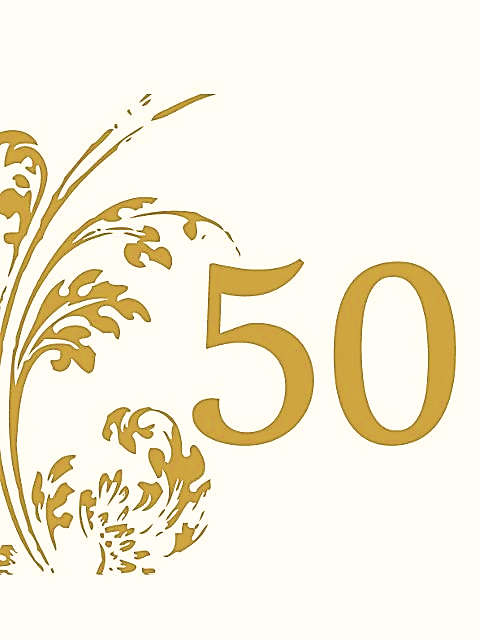 Z okazji Jubileuszu                            - lecia
            Szkoły w ParchowieZapraszamy na spotkania klasowe wszystkich absolwentów szkoły.
Impreza odbędzie się dnia 13.06.2015 r. o godz. 20:00.Zapewniamy DJ, zimny bufet, kawę i herbatę.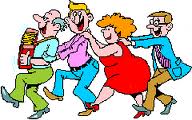    wpisowe 50 zł/osoba
przy zapisie prosimy o podanie 
roku ukończenia szkoły-każdy                                    zgłoszony rocznik będzie miał                                                    stół dla siebie
W czasie imprezy będzie możliwość zakupu pamiątek, zwiedzenia szkoły, oglądania kronik.Zapisy wraz z wpłatą wpisowego do 08.06.2015 r. w sekretariacie szkoły. Wpłaty można dokonać także na konto Rady Rodziców przy ZS w Parchowie                      nr 43 9321 0001 0007 5183 2000 0010 –w tytule wpłaty: 50-lecie ZS ,imię nazwisko, rok ukończenia szkoły ( czyli np : 50-lecie ZS, Jan Nowak, `80)Jeśli macie pytania- dzwońcie:    606820292,   697611461